PERSONAL DETAILSVEHICLE DETAILS                                       Attach photo of car if desired.   Note – this may be publishedMembership is dependent upon application to the club, payment of the current subscription, and the approval of the local branch committee.  If accepted, I agree to abide by the rules of the club.I enclose my current subscription of $50 ($55 for overseas members)     or I’ve paid into the Sunbeam NZ account 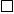 ANZ account – ‘Sunbeam Car Club Of New Zealand Inc’ - 010315-0118804-00. Put your name for reference.Personal information gathered by the club is stored on a computer and is used by the club for the benefit of its members to further its aims.  This information is subject to the Privacy Act 1993 and will not be disclosed to third parties.  By signing this application you agree to the use of your personal information in the manner subscribed.SIGNED:  …………………………………………………………………      DATE:  ……………………………………WELCOME TO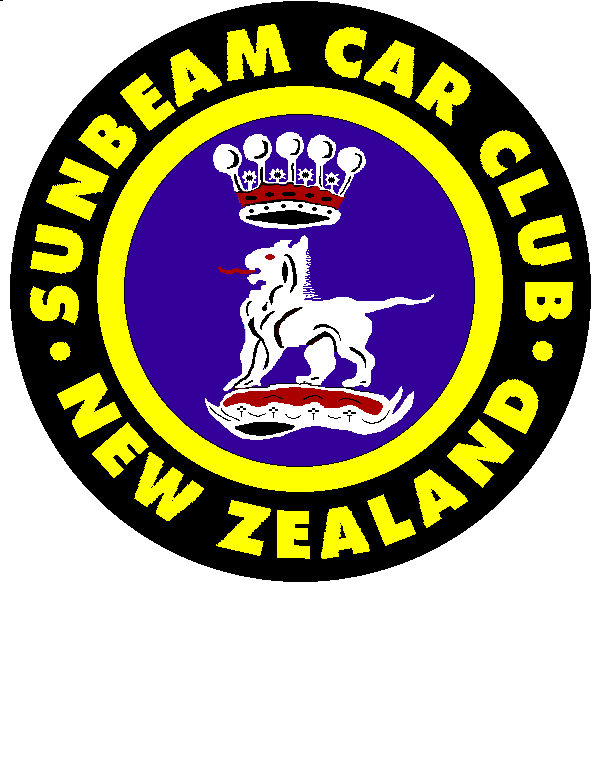 THESUNBEAM CAR CLUBOF The Sunbeam Car Club of New Zealand Inc was established in 1972.  We have approximately 150 members nationwide with branches in , , , Manawatu and Mainland ().The club caters to all makes and models of the Sunbeam marque and to the motoring interests of our members.  This includes:Motor sportsCar showsFamily outings.Club nights/social eventsCar refurbishment.There is also a strong connection with other Rootes Group car clubs.We have an excellent spare parts department, especially considering that we are a club where the vehicles are no longer supported by a corporate identity.  It is generally recognised as one of the best private spare parts organisations in .The Sunbeam Car Club is a very active club endorsing friendly interaction between members and their families, and the various branches.  We generally have a club event at least once a month and encourage all members to participate regardless of whether or not they have a Sunbeam on the road. You do not need to have a Sunbeam to join the club, just a passion for Sunbeams or Rootes group cars.Our technical knowledge and assistance is second to none. There are members in the club who will gladly assist you with your Sunbeam queries.  We also have available the services of panelbeaters and mechanics who specialise and have a passion for our much loved Sunbeams.Subscription to the Sunbeam Car Club provides:A whole heap of motoring fun.Regular branch newsletters.The quarterly ‘Sunbeamania national publication.Access to our spare parts department.International connections to clubs around the world sharing our passion for Sunbeams.Participation in the organised events both locally and nationally.Access to club regalia – caps/hats, key fobs, hubcap badges, tea towels, windscreen stickers etcWe welcome you, your family and your car into our club.See below for contact details for your local branch:APPLICATION FOR MEMBERSHIPFull NamePartner (if joint application)Address (please include post code)Phone Home:                                               Work:                                     :               EmailLicence PlatePLEASE INDICATE YOUR INTERESTConcours & Car showsFamily & fun eventsMotorsport & RacingTrials & RalliesHelping to organiseContributing to magazineDinners & social eventsAccess to spare parts & club wisdomYear of ManufacturePLEASE INDICATE YOUR INTERESTConcours & Car showsFamily & fun eventsMotorsport & RacingTrials & RalliesHelping to organiseContributing to magazineDinners & social eventsAccess to spare parts & club wisdomMakePLEASE INDICATE YOUR INTERESTConcours & Car showsFamily & fun eventsMotorsport & RacingTrials & RalliesHelping to organiseContributing to magazineDinners & social eventsAccess to spare parts & club wisdomModel & SeriesPLEASE INDICATE YOUR INTERESTConcours & Car showsFamily & fun eventsMotorsport & RacingTrials & RalliesHelping to organiseContributing to magazineDinners & social eventsAccess to spare parts & club wisdomEngine No.PLEASE INDICATE YOUR INTERESTConcours & Car showsFamily & fun eventsMotorsport & RacingTrials & RalliesHelping to organiseContributing to magazineDinners & social eventsAccess to spare parts & club wisdomChassis No.PLEASE INDICATE YOUR INTERESTConcours & Car showsFamily & fun eventsMotorsport & RacingTrials & RalliesHelping to organiseContributing to magazineDinners & social eventsAccess to spare parts & club wisdomPurchase DatePLEASE INDICATE YOUR INTERESTConcours & Car showsFamily & fun eventsMotorsport & RacingTrials & RalliesHelping to organiseContributing to magazineDinners & social eventsAccess to spare parts & club wisdomCommentsCommentsPLEASE INDICATE YOUR INTERESTConcours & Car showsFamily & fun eventsMotorsport & RacingTrials & RalliesHelping to organiseContributing to magazineDinners & social eventsAccess to spare parts & club wisdomPlease return to:FOR OFFICIAL USE ONLYBranch ______________________________Club Number _________________________BranchContactLester Banham, 27A Sharon Road, Waiake, Auckland 021 890 289 (includes )Maurice Williams, 34 Cheese Factory Lane, Tauranga 021 137 3414ManawatuDavid Moorhead, 9 Ashton Place, Palmerston North 06 356 8351Fred Alvrez, 240 The Parade, Island Bay 6023 04 977 6567MainlandJulie Reid, 29 Yaxleys Rd, Loburn, RD3, Rangiora 7473 Phone 03 312 8555